TUDOR FOX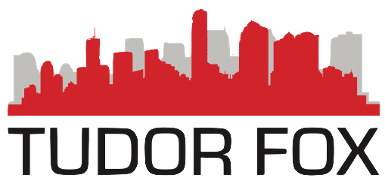 Security House, Hayes Lane, Stourbridge, DY9 8QXCompany No: 8074836Vat No: 292 1852 89         ____________________________________________________________________________________________WARRANT OF FORFEITURE    ____________________________________________________________________________________________I hereby authorise Tudor Fox to effect peaceable re-entry of the demise premises thereby securing and effecting forfeiture of the lease between:      And to proceed therein to change the locks and to display lease termination notices as the law directs: And for so doing, this shall by yours and your Agent’s sufficient Warrant, Authority and indemnification against all actions of law, as well as all costs, charges and expenses which you may incur or be liable to pay by reason of your Effecting Forfeiture and hereby undertake not to hold you or your Agent accountable for any goods forcibly or clandestinely removed from the premises following them being made secure. Also, our guarantee to pay yours and the locksmith fees for completing the instruction to effect forfeiture.Tudor Fox is a trading name of Chordata Solutions LimitedRegistered in England & Wales